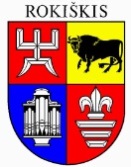 ROKIŠKIO RAJONO SAVIVALDYBĖS TARYBASPRENDIMASDĖL ROKIŠKIO RAJONO SAVIVALDYBĖS TARYBOS 2020 M. SPALIO 30 D. SPRENDIMO NR. TS-274 „DĖL APLEISTO AR NEPRIŽIŪRIMO NEKILNOJAMOJO TURTO NUSTATYMO, SĄRAŠO SUDARYMO IR JO KEITIMO TVARKOS APRAŠO PATVIRTINIMO“ DALINIO PAKETIMO2021 m. balandžio 30 d. Nr. TS-RokiškisVadovaudamasi Lietuvos Respublikos vietos savivaldos įstatymo 18 straipsnio 1 dalimi, Rokiškio rajono savivaldybės taryba nusprendžia:Iš dalies pakeisti Apleisto ar neprižiūrimo nekilnojamojo turto nustatymo, sąrašo sudarymo ir jo keitimo tvarkos aprašą, patvirtintą Rokiškio rajono savivaldybės tarybos 2020 m. spalio 30 d.  sprendimu Nr. TS-274 „Dėl Apleisto ar neprižiūrimo nekilnojamojo turto nustatymo, sąrašo sudarymo ir jo keitimo tvarkos aprašo patvirtinimo”: Apleisto ar neprižiūrimo nekilnojamojo turto nustatymo, sąrašo sudarymo ir jo keitimo tvarkos aprašo pavadinimą išdėstyti taip:„APLEISTO AR NEPRIŽIŪRIMO NEKILNOJAMOJO TURTO NUSTATYMO, SĄRAŠO SUDARYMO IR JO KEITIMO TVARKOS APRAŠAS“;8 punktą išdėstyti taip:„8. Iki kiekvienų metų sausio 1 d. Savivaldybės administracijos seniūnijų seniūnai (toliau – Seniūnai), seniūnijos teritorijoje vizualiai įvertina nekilnojamojo turto techninę būklę, nustato statinius ir patalpas, kurie yra apleisti ar neprižiūrimi, užpildę šio Aprašo priedą, kartu pridėdami vaizdinę medžiagą: nuotraukas ir vietos žemėlapius, teikia jį Savivaldybės administracijos Turto valdymo ir ūkio skyriui.“;9 punktą išdėstyti taip:„9. Iki kiekvienų metų vasario 1 d. Savivaldybės administracijos direktoriaus įsakymu sudaryta komisija (toliau – Komisija) pagal Seniūnų pateiktus sąrašus (priedas) surenka ir susistemina šiuos duomenis apie nekilnojamąjį turtą: adresą, unikalųjį numerį (jeigu žinomas), savininką ar valdytoją (jeigu žinomas), techninę būklę (apleistas ar neprižiūrimas), Nekilnojamojo turto registro duomenų banko išrašus, viešai skelbiamą informaciją apie išduotus statybos leidimus ir kitą aktualią informaciją, sudaro preliminarų Sąrašą.“;10 punktą išdėstyti taip:„10. Iki kiekvienų metų vasario 1 d. Savivaldybės direktoriaus įsakymu paskiriami Savivaldybės seniūnijos darbuotojai, kurie yra atsakingi už statinių naudojimo priežiūrą, kuriems Komisija pateikia preliminarų Sąrašą.“;17 punktą išdėstyti taip:„17. Komisija, įvertinusi savininko (valdytojo, naudotojo) pagal Aprašo 16 punktą pateiktus dokumentus (pagal kiekvieną objektą), iki kiekvienų metų rugsėjo 1 d. patikslina Sąrašą ir teikia jį tvirtinti Savivaldybės tarybai.“;20 punktą išdėstyti taip:„20. Komisijos sekretorius per 10 darbo dienų nuo Aprašo 18 punkte nurodyto Savivaldybės tarybos sprendimo įsigaliojimo dienos:“21 punktą išdėstyti taip:„21. Rokiškio rajono Savivaldybės administracijai gavus po Sąrašo patvirtinimo savininkų (valdytojų, naudotojų) prašymus dėl apleisto ar neprižiūrimo nekilnojamojo turto išbraukimo iš Sąrašo, Komisija per 20 darbo dienų išnagrinėja turto savininko (valdytojo, naudotojo) prašyme išdėstytus motyvus, išsiaiškina, kokių imtasi veiksmų nekilnojamojo turto būklei pagerinti, ir, įvertinusi Aprašo 16.1–16.4 papunkčiuose nurodytą informaciją, teikia siūlymą Savivaldybės tarybai dėl nekilnojamojo turto išbraukimo iš Sąrašo. Komisijai nusprendus netenkinti turto savininko ar valdytojo pateikto prašymo, Komisijos sekretorius jį apie tai informuoja Lietuvos Respublikos viešojo administravimo įstatymo nustatyta tvarka“.Skelbti sprendimą Rokiškio rajono savivaldybės interneto svetainėje www.rokiskis.lt ir Teisės aktų registre.Šis sprendimas per vieną mėnesį gali būti skundžiamas Regionų apygardos administracinio teismo Kauno, Klaipėdos, Šiaulių ar Panevėžio rūmams Lietuvos Respublikos administracinių bylų teisenos įstatymo nustatyta tvarka.Kristina TūskienėRokiškio rajono savivaldybės tarybaiSPRENDIMO PROJEKTO „DĖL ROKIŠKIO RAJONO SAVIVALDYBĖS TARYBOS 2020 M. SPALIO 30 D. SPRENDIMO NR. TS-274 „DĖL APLEISTO AR NEPRIŽIŪRIMO NEKILNOJAMOJO TURTO NUSTATYMO, SĄRAŠO SUDARYMO IR JO KEITIMO TVARKOS APRAŠO PATVIRTINIMO“ DALINIO PAKETIMO“ AIŠKINAMASIS RAŠTAS2021 m. balandžio 8 d.RokiškisParengto sprendimo projekto tikslai ir uždaviniai. Patikslinti apleisto ar neprižiūrimo nekilnojamojo turto nustatymo, sąrašo sudarymo ir jo keitimo tvarkos aprašą.Šiuo metu esantis teisinis reglamentavimas. Lietuvos Respublikos vietos savivaldos įstatymo 18 straipsnio 1 dalis.Sprendimo projekto esmė. Rokiškio rajono savivaldybės taryba 2020 m. spalio 30 d. sprendimu Nr. TS-274 patvirtino apleisto ar neprižiūrimo nekilnojamojo turto nustatymo, sąrašo sudarymo ir jo keitimo tvarkos aprašą. Rokiškio rajono savivaldybės administracija (toliau – Administracija), pradėjus vykdyti procedūras, susijusias su turto įtraukimu į apleisto ar neprižiūrimo nekilnojamojo turto sąrašą, pastebėjo, kad yra nurodytas per trumpas terminas Administracijos direktoriaus įsakymu paskirtiems darbuotojams, atsakingiems už statinių naudojimo priežiūrą, susisiekti su asmenimis ar įstaigų atstovais, kuriems priklauso Rokiškio rajono savivaldybėje esantis apleistas ar neprižiūrimas nekilnojamas turtas, todėl yra siūloma nustatyti kad:pirmuosius sąrašus apie apleistą turtą seniūnijos pateiktų iki sausio 1 d.;Administracijos direktoriaus įsakymu sudaryta komisija apleisto ar neprižiūrimo nekilnojamojo turto preliminarų sąrašą sudarytų iki vasario 1 d.;Administracijos direktoriaus įsakymu butų patvirtinti atsakingi darbuotojai už statinių naudojimą prižiūrą iki vasario 1 d.Taip pat šiuo sprendimu yra siūloma ištaisyti kelias technines klaidas.Galimos pasekmės, priėmus siūlomą tarybos sprendimo projektą:teigiamos – užtikrinamas pakankamas laiko tarpas atlikti visoms procedūroms, susijusioms su apleisto ar neprižiūrimo nekilnojamojo turto nustatymu ir sąrašo sudarymu;neigiamos – nebus.Kokia sprendimo nauda Rokiškio rajono gyventojams.Nėra.Finansavimo šaltiniai ir lėšų poreikis.Biudžeto lėšos nereikalingos.Suderinamumas su Lietuvos Respublikos galiojančiais teisės norminiais aktais.Projektas neprieštarauja galiojantiems teisės aktams.Antikorupcinis vertinimas. Teisės akte nenumatoma reguliuoti visuomeninių santykių, susijusių su Lietuvos Respublikos korupcijos prevencijos įstatymo 8 straipsnio 1 dalyje numatytais veiksniais, todėl teisės aktas nevertintinas antikorupciniu požiūriu.Savivaldybės merasRamūnas GodeliauskasTurto valdymo ir ūkio skyriaus vyriausioji specialistėKristina Tūskienė